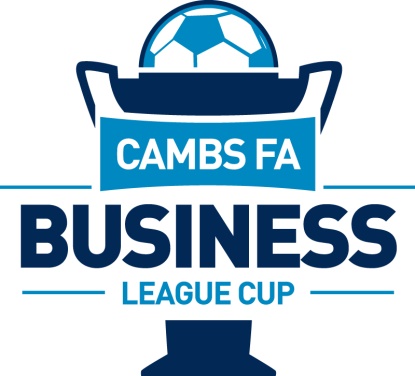 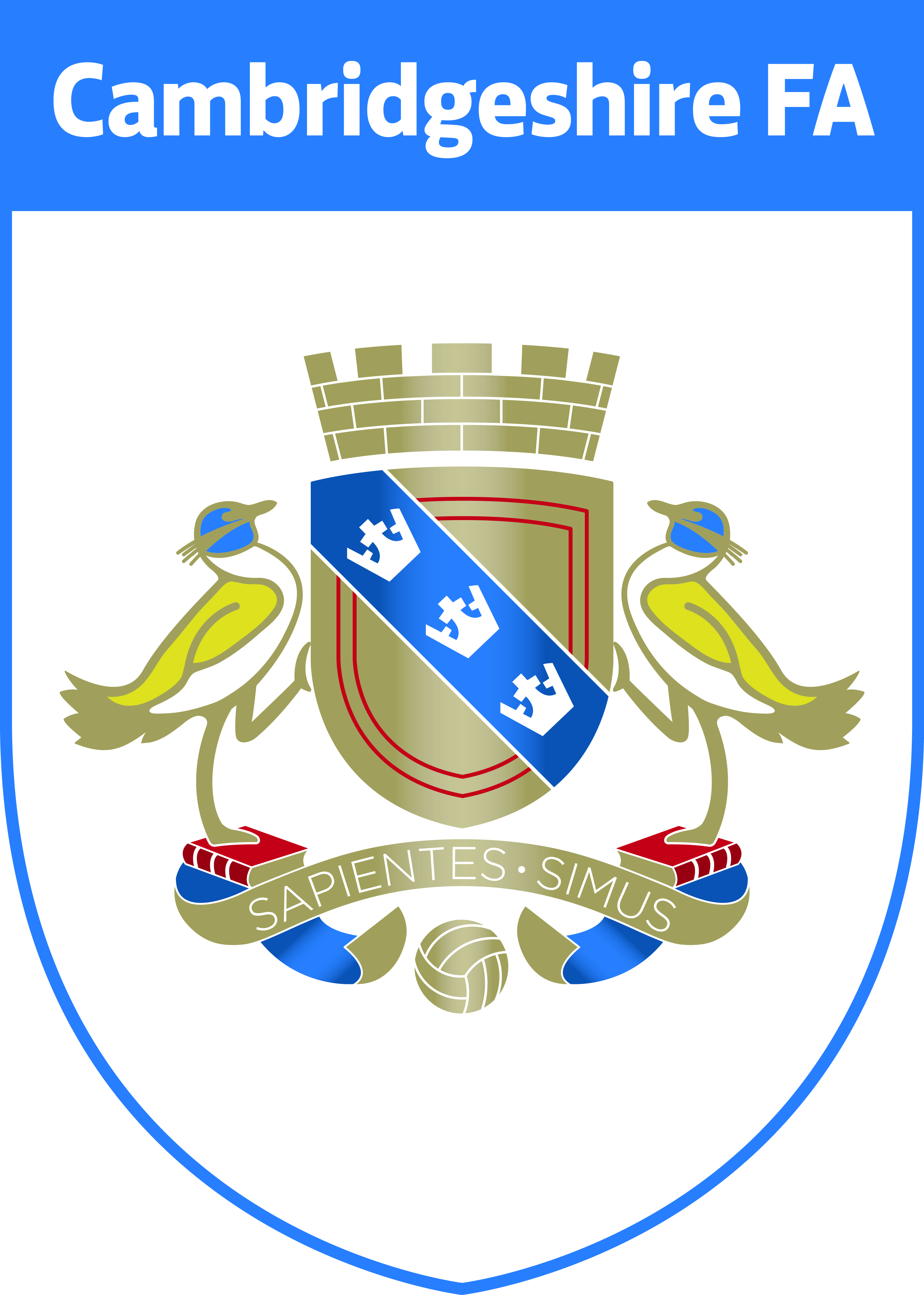 Business NameMain Contact NameMain Contact EmailMain Contact TelephoneKit ColourPlease complete the details below to register your team interest in the Cambs FA Business League Cup.
Please return this form via email to Ashley.Dean@CambridgeshireFA.com To confirm your registration in the Cambs FA Business League Cup. 